المملكة العربية السعوديةوزارة التعليم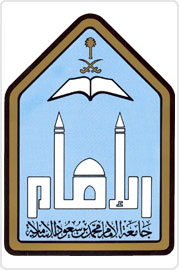 جامعة الإمام محمد بن سعود الإسلاميةكلية الشريعة بالرياض(تحليل رقمي لصفحات من الروض المربع)إعداد الطالب: سليمان بن محمد الدريويشإشراف: أ.د: عبد الله بن مبارك آل سيفالعام الجامعي1436هـ -1437هبسم الله الرحمن الرحيمالحمد لله والصلاة والسلام على محمد و آله وصحبه،،                و بعد:فقد تم تكليفي  - كبقية زملائي- من قبل الأستاذ الشيخ/ عبدالله آل سيف - وفقه الله لكل خير -  مدرس مادة فقه المعاملات في مرحلة الماجستير في قسم الفقه و أصوله في كلية الشريعة لعام 1437هـ، بالآتي:تحليل رقمي لصفحات من الروض المربع، والجزء الذي قمت بعمل التحليل عليه يبدأ من أول كتاب الحج ثمانية عشر صفحة.وقد قسمت العمل إلى مرحلتين:المرحلة الأولى: مرحلة الفرز والترتيب، وقد قمت فيها بالخطوات الآتية:1- فرز كل كلمة وجعلها في سطر مستقل.2- ترتيب الكلمات ترتيباً أبجدياً مع تجاهل ال التعريف.3- حذف علامات الترقيم وتجريد الكلمات من أي علامة.4- نقل الكلمات إلى الإكسيل وحذف المكرر.5-حذف الحروف مثل حروف الجر وغيرها، وإزالة اللواصق من الكلمات، فأصبح عدد الكلمات 989 بعدما كان 2051، أي أن نصف الكلمات كان مكرراً.المرحلة الثانية: مرحلة الدراسة والتحليل، وتنقسم إلى الخطوات الآتية:أولاً: دراسة استعمال المؤلف لبعض الكلمات ومعناها عنده:1- استحباب: استعمل المؤلف هذه الكلمة ومشتقاتها في 12 موضع، وكان استعماله لها بمعنى الندب: وهو ما يثاب فاعله ولا يعاقب تاركه.2- التطوع: وقد استعمل المؤلف هذه الكلمة عشر مرات كلها بمعنى واحد وهو: ما شرع زيادة على الواجبات وهو ما يسمى النفل.ثانياً: دراسة العلاقة بين الاشتقاقات واستعمالاتها: حكم: هذه الكلمة ومشتقاتها استعملت لعدة معان هي:الحكم الشرعي: التكليفي أو الوضعي.الحكمة.نظام الإسلام.هدي: استعمل هذا الجذر ومشتقاته لمعان هي:الهدي: وهو ما يهدى للحرم من النعم.الهدية: وهي العطية بغير عوض إكراماً. أهل: استعمل هذا الجذر ومشتقاته لمعان هي:الإهلال بالحج، وهو: رفع الصوت بالتلبية.أهل بيت الرجل وهم زوجته وأولاده.كفاءة الشخص وصلاحيته. حل: استعمل هذا الجذر ومشتقاته لمعان هي:الحلال وهو: المباح شرعاً.حل من حج أي: خرج من النسك.الحل: وهو ما كان خارج الحرم. ثالثاً: وحدات موضوعية من الجذور في مجموعات:رابعاً: استخراج أفكار بحثية من الكلمات:-أحكام الحيوان مأخوذة من كلمات بقر، غنم، أبل.                                       - أحكام النساء في الحج مأخوذة من كلمات امرأة، تنتقب.- النوازل في الحج مأخوذة من كلمة الحج.- أحكام التجارة مأخوذة من كلمة التجارة.- النوازل في النكاح مأخوذة من كلمة النكاح.- أحكام الصبي مأخوذة من كلمة الصبي.- أحكام الحلاقة مأخوذة من كلمة حلق.- أحكام اللباس مأخوذة من كلمة اللباس.- النوازل في السفر مأخوذة من كلمة سفر.هذا ما تيسر إيراده و إعدادهوصلى الله وسلم على نبينا محمد.الكلماتالوحدات الموضوعيةإبل، بقر، غنم، حمرالحيوانجاز، حرم، حل، وجب، كره، ندبالتكليفيةصح، بطل، شرط، سببالوضعيةفجر، ظهر، عصر، مغرب، عشاء، صبح، مساءالأوقات والأزمنةواحد، اثنين، ثلاث، أربع، خمس، ست، سبع، الأعدادالبخاري، الدارقطنيالأسماءجبل، أرض، حجر، سماء، شمس، ليل، نهار، صباح، مساءالظواهر الطبيعيةصلاة، صوم، حج، جهاد، هدي، أضحية، عقيقة، نذر، صدقة، طهارة، طوافالعباداتمكة، منى، عرفة، مزدلفةالمشاعر